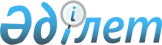 О внесении изменений в решение Жамбылского районного маслихата от 14 декабря 2011 года № 47-3 "О районном бюджете на 2012-2014 годы"
					
			Утративший силу
			
			
		
					Решение Жамбылского районного маслихата Жамбылской области от 11 апреля 2012 года № 4-2. Зарегистрировано управлением юстиции Жамбылского района 18 апреля 2012 года за № 6-3-139. Утратило силу в связи с истечением срока применения - (письмо Департамента юстиции Жамбылской области от 11 марта 2013 года № 2-2-17/388)      Сноска. Утратило силу в связи с истечением срока применения - (письмо Департамента юстиции Жамбылской области от 11.03.2013 № 2-2-17/388).

      Примечание РЦПИ:

      В тексте сохранена авторская орфография и пунктуация.

      В соответствии со статьей 109 Бюджетного кодекса Республики Казахстан от 4 декабря 2008 года, статьей 6 Закона Республики Казахстан от 23 января 2001 года «О местном государственном управлении и самоуправлении в Республике Казахстан» и на основании решения Жамбылского областного маслихата Жамбылской области от 3 апреля 2012 года № 4-2 «О внесении изменений и дополнений в решение Жамбылского областного маслихата «Об областном бюджете на 2012-2014 годы» от 7 декабря 2011 года № 41-3» (зарегистрированное в Реестре государственной регистрации нормативных правовых актов за № 1807), Жамбылский районный маслихат РЕШИЛ:



      1. Внести в решение Жамбылского районного маслихата от 14 декабря 2011 года № 47-3 «О районном бюджете на 2012-2014 года» (зарегистрировано в Реестре государственной регистрации нормативных правовых актов № 6-3-132, опубликованное в газете «Шуғыла-Радуга» от 31 декабря 2011 года № 111-112) следующие изменения:



      в пункте 1:

      в подпункте 1) цифры «6810496» заменить цифрами «8056500»;

      цифры «1003992» заменить цифрами «1178684»;

      цифры «12380» заменить цифрами «16793»;

      цифры «10898» заменить цифрами «11398»;

      цифры «5783226» заменить цифрами «6849625»;

      в подпункте 2) цифры «6832097» заменить цифрами «8074584»;

      в подпункте 3) цифры «13079» заменить цифрами «17933»;

      цифры «24270» заменить цифрами «29124»;

      в подпункте 4) цифры «23483» заменить цифрами «27000»;

      цифры «23483» заменить цифрами «27000»;

      в подпункте 5) цифры «-58163» заменить цифрами «-63017»;

      в подпункте 6) цифры «58163» заменить цифрами «63017»;

      цифру «24270» заменить цифрами «29124»;



      в пункте 3 цифры «369045» заменить цифрами «395297»;



      в пункте 4 цифры «1144000» заменить цифрами «2203745»



      в пункте 5 цифры «284111» заменить цифрами «228866»;



      в пункте 6 цифры «434151» заменить цифрами «491913»;



      в пункте 7 цифры «306849» заменить цифрами «310986»;



      в пункте 8 цифры «24270» заменить цифрами «29124».



      Приложения 1, 4 к указанному решению изложить в новой редакции согласно приложениям 1, 2 настоящего решения.



      2. Контроль за исполнением данного решения возложить на постоянную комиссию районного маслихата по вопросам социально-экономического развития территории, по бюджету и местным налогам.



      3. Настоящее решение вступает в силу со дня государственной регистрации в органах юстиции и вводится в действие с 1 января 2012 года.

      

      Председатель сессии                        Временно исполняющий

      Жамбылского районного                      обязанности 

      маслихата:                                 секретаря

      А.Тлегенов                                 Жамбылского

                                                 районного маслихата:

                                                 А.Жумаханов

Приложение 1 к решению

Жамбылского районного маслихата

№ 4-2 от 11 апреля 2012 годаПриложение 1 к решению

Жамбылского районного маслихата

№ 47-3 от 14 декабря 2011 года Бюджет Жамбылского района на 2012 год

Приложение 2

к решению Жамбылского районного

маслихата за № 4-2 от 11 апреля 2012 годПриложение 4

к решению Жамбылского районного

маслихата за № 47-3 от 14 декабря 2011 года Бюджетные программы каждого поселка, аула (села), аульного (сельского) округа на 2012 год тыс тенгепродолжение таблицы:
					© 2012. РГП на ПХВ «Институт законодательства и правовой информации Республики Казахстан» Министерства юстиции Республики Казахстан
				КатегорияКатегорияКатегорияКатегория2012 год,

сумма

тыс. тенгеКлассКласс2012 год,

сумма

тыс. тенгеПодклассПодкласс2012 год,

сумма

тыс. тенгеНаименование2012 год,

сумма

тыс. тенге111231. ДОХОДЫ80565001НАЛОГОВЫЕ ПОСТУПЛЕНИЯ117868401Подоходный налог2610362Индивидуальный подоходный налог26103603Социальный налог2140991Социальный налог21409904Hалоги на собственность5736521Hалоги на имущество5200283Земельный налог77364Hалог на транспортные средства427455Единый земельный налог314305Внутренние налоги на товары, работы и услуги1232022Акцизы1143303Поступления за использование природных и других ресурсов23594Сборы за ведение предпринимательской и профессиональной деятельности651308Обязательные платежи, взимаемые за совершение юридически значимых действий и (или) выдачу документов уполномоченными на то государственными органами или должностными лицами66951Государственная пошлина66952НЕНАЛОГОВЫЕ ПОСТУПЛЕНИЯ1679301Доходы от государственной собственности44515Доходы от аренды имущества, находящегося в государственной собственности445102Поступления от реализации товаров (работ,услуг) государственными учреждениями, финансируемыми из государственного бюджета33861Поступления от реализации товаров (работ,услуг) государственными учреждениями, финансируемыми из государственного бюджета338604Штрафы, пеня, санкции, взыскания, налагаемые государственными учреждениями, финансируемыми из государственного бюджета, а также содержащимися и финансируемыми из бюджета (сметы расходов) Национального Банка Республики Казахстан75801Штрафы, пеня, санкции, взыскания, налагаемые государственными учреждениями, финансируемыми из местного бюджета758006Прочие неналоговые поступления13761Прочие неналоговые поступления13763ПОСТУПЛЕНИЯ ОТ ПРОДАЖИ ОСНОВНОГО КАПИТАЛА1139803Продажа земли и нематериальных активов113981Продажа земли113984ПОСТУПЛЕНИЯ ТРАНСФЕРТОВ684962502Трансферты из вышестоящих органов государственного управления68496252Трансферты из областного бюджета6849625Функциональная группаФункциональная группаФункциональная группаФункциональная группа2012 год, сумма тысяч тенгеАдминистратор бюджетных программАдминистратор бюджетных программАдминистратор бюджетных программ2012 год, сумма тысяч тенгеПрограммаПрограмма2012 год, сумма тысяч тенгеНаименование2012 год, сумма тысяч тенге2. ЗАТРАТЫ807458401Государственные услуги общего характера334011112Аппарат маслихата района (города областного значения)14615001Услуги по обеспечению деятельности маслихата района (города областного значения)14155003Капитальные расходы государственных органов460122Аппарат акима района (города областного значения)85187001Услуги по обеспечению деятельности акима района (города областного значения)70324002Создание информационных систем10163003Капитальные расходы государственных органов4700123Аппарат акима района в городе, города районного значения, поселка, аула (села), аульного (сельского) округа206766001Услуги по обеспечению деятельности акима района в городе, города районного значения, поселка, аула (села), аульного (сельского) округа204556022Капитальные расходы государственных органов2210452Отдел финансов района (города областного значения)13839001Услуги по реализации государственной политики в области исполнения бюджета района (города областного значения) и управления коммунальной собстенностью района (города областного значения)13172011Учет, хранение, оценка и реализация имущества, поступившего в коммунальную собственность407018Капитальные расходы государственных органов260453Отдел экономики и бюджетного планирования района (города областного значения)13604001Услуги по реализации государственной политики в области формирования и развития экономической политики, системы государственного планирования и управления района (города областного значения)13344004Капитальные расходы государственных органов26002Оборона3249122Аппарат акима района (города областного значения)3249005Мероприятия в рамках исполнения всеобщей воинской обязанности324903Общественный порядок, безопасность, правовая, судебная, уголовно-исполнительная деятельность2000458Отдел жилищно-коммунального хозяйства, пассажирского транспорта и автомобильных дорог района (города областного значения)2000021Обеспечение безопасности дорожного движения в населенных пунктах200004Образование4793686471Отдел образования, физической культуры и спорта района (города областного значения)549703003Обеспечение деятельности организаций дошкольного воспитания и обучения544103025Увеличение размера доплаты за квалификационную категорию воспитателям дошкольных организаций образования за счет трансфертов из республиканского бюджета5600471Отдел образования, физической культуры и спорта района (города областного значения)2868673004Общеобразовательное обучение2774818005Дополнительное образование для детей и юношества43433063Повышение оплаты труда учителям, прошедшим повышение квалификации по учебным программам АОО «Назарбаев Интеллектуальные школы» за счет трансфертов из республиканского бюджета3422064Увеличение размера доплаты за квалификационную категорию учителям школ за счет трансфертов из республиканского бюджета47000466Отдел архитектуры, градостроительства и строительства района (города областного значения)1260675037Строительство и реконструкция объектов образования1260675471Отдел образования, физической культуры и спорта района (города областного значения)114635009Приобретение и доставка учебников, учебно-методических комплексов для государственных учреждений образования района (города областного значения)56207020Обеспечение оборудованием, программным обеспечением детей-инвалидов, обучающихся на дому44666023Обеспечение оборудованием, программным обеспечением детей-инвалидов, обучающихся на дому за счет трансфертов из республиканского бюджета1376206Социальная помощь и социальное обеспечение264780123Аппарат акима района в городе, города районного значения, поселка, аула (села), аульного (сельского) округа2540003Оказание социальной помощи нуждающимся гражданам на дому2540451Отдел занятости и социальных программ района (города областного значения)235333002Программа занятости50930004Оказание социальной помощи на приобретение топлива специалистам здравоохранения, образования, социального обеспечения, культуры и спорта в сельской местности в соответствии с законодательством Республики Казахстан4000005Государственная адресная социальная помощь8100006Жилищная помощь17000007Социальная помощь отдельным категориям нуждающихся граждан по решениям местных представительных органов4633010Материальное обеспечение детей-инвалидов, воспитывающихся и обучающихся на дому4842014Оказание социальной помощи нуждающимся гражданам на дому8969016Государственные пособия на детей до 18 лет108000017Обеспечение нуждающихся инвалидов обязательными гигиеническими средствами и предоставление услуг специалистами жестового языка, индивидуальными помощниками в соответствии с индивидуальной программой реабилитации инвалида12250023Обеспечение деятельности центров занятости16609451Отдел занятости и социальных программ района (города областного значения)26907001Услуги по реализации государственной политики на местном уровне в области обеспечения занятости и реализации социальных программ для населения25377011Оплата услуг по зачислению, выплате и доставке пособий и других социальных выплат1400021Капитальные расходы государственных органов13007Жилищно-коммунальное хозяйство1623626458Отдел жилищно-коммунального хозяйства, пассажирского транспорта и автомобильных дорог района (города областного значения)17440003Организация сохранения государственного жилищного фонда13940004Обеспечение жильем отдельных категорий граждан3500466Отдел архитектуры, градостроительства и строительства района (города областного значения)137488004Проектирование, развитие, обустройство и (или) приобретение инженерно-коммуникационной инфраструктуры119486074Развитие и обустройство недостающей инженерно-коммуникационной инфраструктуры в рамках второго направления Программы занятости 202018002455Отдел культуры и развития языков района (города областного значения)52413024Ремонт объектов в рамках развития сельских населенных пунктов по Программе занятости 202052413471Отдел образования, физической культуры и спорта района (города областного значения)18226026Ремонт объектов в рамках развития сельских населенных пунктов по Программе занятости 202018226123Аппарат акима района в городе, города районного значения, поселка, аула (села), аульного (сельского) округа26853014Организация водоснабжения населенных пунктов26853458Отдел жилищно-коммунального хозяйства, пассажирского транспорта и автомобильных дорог района (города областного значения)9821012Функционирование системы водоснабжения и водоотведения2983028Развитие коммунального хозяйства6838466Отдел архитектуры, градостроительства и строительства района (города областного значения)1237802005Развитие коммунального хозяйства7000006Развитие системы водоснабжения и водоотведения1230802123Аппарат акима района в городе, города районного значения, поселка, аула (села), аульного (сельского) округа102243008Освещение улиц населенных пунктов60018009Обеспечение санитарии населенных пунктов1630011Благоустройство и озеленение населенных пунктов40595458Отдел жилищно-коммунального хозяйства, пассажирского транспорта и автомобильных дорог района (города областного значения)21340015Освещение улиц в населенных пунктах4300016Обеспечение санитарии населенных пунктов1500018Благоустройство и озеленение населенных пунктов1554008Культура, спорт, туризм и информационное пространство210709455Отдел культуры и развития языков района (города областного значения)101077003Поддержка культурно-досуговой работы101077471Отдел образования, физической культуры и спорта района (города областного значения)7000013Развитие массового спорта и национальных видов спорта2500014Проведение спортивных соревнований на районном (города областного значения) уровне2000015Подготовка и участие членов сборных команд района (города областного значения) по различным видам спорта на областных спортивных соревнованиях2500455Отдел образования, физической культуры и спорта района (города областного значения)45593006Функционирование районных (городских) библиотек44943007Развитие государственного языка и других языков народа Казахстана650456Отдел внутренней политики района (города областного значения)18234002Услуги по проведению государственной информационной политики через газеты и журналы18234455Отдел культуры и развития языков района (города областного значения)7403001Услуги по реализации государственной политики на местном уровне в области развития языков и культуры7273010Капитальные расходы государственного органа130456Отдел внутренней политики района (города областного значения)31402001Услуги по реализации государственной политики на местном уровне в области информации, укрепления государственности и формирования социального оптимизма граждан11247003Реализация мероприятий в сфере молодежной политики20025006Капитальные расходы государственного органа13010Сельское, водное, лесное, рыбное хозяйство, особо охраняемые природные территории, охрана окружающей среды и животного мира, земельные отношения149828454Отдел предпринимательства и сельского хозяйства района (города областного значения)5937099Реализация мер по оказанию социальной поддержки специалистов5937466Отдел архитектуры, градостроительства и строительства района (города областного значения)8823010Развитие объектов сельского хозяйства8823473Отдел ветеринарии района (города областного значения)28663001Услуги по реализации государственной политики на местном уровне в сфере ветеринарии13453003Капитальные расходы государственного органа1845005Обеспечение функционирования скотомогильников (биотермических ям)497007Организация отлова и уничтожения бродячих собак и кошек1500008Возмещение владельцам стоимости изымаемых и уничтожаемых больных животных, продуктов и сырья животного происхождения8681009Проведение ветеринарных мероприятий по энзоотическим болезням животных833010Проведение мероприятий по идентификации сельскохозяйственных животных1854463Отдел земельных отношений района (города областного значения)8630001Услуги по реализации государственной политики в области регулирования земельных отношений на территории района (города областного значения)8025006Землеустройство, проводимое при установлении границ городов районного значения, районов в городе, поселков аулов (сел), аульных (сельских) округов425007Капитальные расходы государственного органа180473Отдел ветеринарии района (города областного значения)97775011Проведение противоэпизоотических мероприятий9777511Промышленность, архитектурная, градостроительная и строительная деятельность22209466Отдел архитектуры, градостроительства и строительства района (города областного значения)22209001Услуги по реализации государственной политики в области строительства, улучшения архитектурного облика городов, районов и населенных пунктов области и обеспечению рационального и эффективного градостроительного освоения территории района (города областного значения)12079013Разработка схем градостроительного развития территории района, генеральных планов городов районного (областного) значения, поселков и иных сельских населенных пунктов10000015Капитальные расходы государственного органа13012Транспорт и коммуникации209113123Аппарат акима района в городе, города районного значения, поселка, аула (села), аульного (сельского) округа38805013Обеспечение функционирования автомобильных дорог в городах районного значения, поселках, аулах (селах), аульных (сельских) округах38805458Отдел жилищно-коммунального хозяйства, пассажирского транспорта и автомобильных дорог района (города областного значения)170308023Обеспечение функционирования автомобильных дорог17030813Прочие63563123Аппарат акима района в городе, города районного значения, поселка, аула (села), аульного (сельского) округа11915040Реализация мероприятий для решения вопросов обустройства аульных (сельских) округов в реализацию мер по содействию экономическому развитию регионов в рамках Программы «Развитие регионов» за счет целевых трансфертов из республиканского бюджета11915452Отдел финансов района (города областного значения)5000012Резерв местного исполнительного органа района (города областного значения)5000454Отдел предпринимательства и сельского хозяйства района (города областного значения)14019001Услуги по реализации государственной политики на местном уровне в области развития предпринимательства, промышленности и сельского хозяйства13889007Капитальные расходы государственного органа130458Отдел жилищно-коммунального хозяйства, пассажирского транспорта и автомобильных дорог района (города областного значения)11142001Услуги по реализации государственной политики на местном уровне в области жилищно-коммунального хозяйства, пассажирского транспорта и автомобильных дорог9282013Капитальные расходы государственного органа1860471Отдел образования, физической культуры и спорта района (города областного значения)21487001Услуги по обеспечению деятельности отдела образования, физической культуры и спорта19177018Капитальные расходы государственного органа231014Обслуживание долга2452Отдел финансов района (города областного значения)2013Обслуживание долга местных исполнительных органов по выплате вознаграждений и иных платежей по займам из областного бюджета215Трансферты397808452Отдел финансов района (города областного значения)397808006Возврат неиспользованных (недоиспользованных) целевых трансфертов2511007Бюджетные изъятия3952973. Чистое бюджетное кредитование17933Бюджетные кредиты2912410Сельское, водное, лесное, рыбное хозяйство, особо охраняемые природные территории, охрана окружающей среды и животного мира, земельные отношения29124454Отдел предпринимательства и сельского хозяйства района (города областного значения)29124009Бюджетные кредиты для реализации мер социальной поддержки специалистов социальной сферы сельских населенных пунктов29124Функциональная группаФункциональная группаФункциональная группаФункциональная группа2012 год, сумма тысяч тенгеАдминистратор бюджетных программАдминистратор бюджетных программАдминистратор бюджетных программ2012 год, сумма тысяч тенгеПрограммаПрограмма2012 год, сумма тысяч тенгеПогашение бюджетных кредитов11191КатегорияКатегорияКатегорияКатегорияКлассКлассКлассПодклассПодкласс5Погашение бюджетных кредитов1119101Погашение бюджетных кредитов111911Погашение бюджетных кредитов, выданных из государственного бюджета11191Функциональная группаФункциональная группаФункциональная группаФункциональная группа2012 год, сумма тысяч тенгеАдминистратор бюджетных программАдминистратор бюджетных программАдминистратор бюджетных программ2012 год, сумма тысяч тенгеПрограммаПрограмма2012 год, сумма тысяч тенге4.Сальдо по операциям с финансовыми активами:27000Приобретение финансовых активов27000Функциональная группаФункциональная группаФункциональная группаФункциональная группа2012 год, сумма тысяч тенгеАдминистратор бюджетных программАдминистратор бюджетных программАдминистратор бюджетных программ2012 год, сумма тысяч тенгеПрограммаПрограмма2012 год, сумма тысяч тенге013Прочие27000458Отдел жилищно-коммунального хозяйства, пассажирского транспорта и автомобильных дорог района (города областного значения)20500065Формирование или увеличение уставного капитала юридических лиц20500473Отдел ветеринарии района (города областного значения)6500065Формирование или увеличение уставного капитала юридических лиц6500КатегорияКатегорияКатегорияКатегория2012 год, сумма тысяч тенгеКлассКлассКласс2012 год, сумма тысяч тенгеПодклассПодкласс2012 год, сумма тысяч тенгеПоступлениями от продажи финансовых активов государства001Поступлениями от продажи финансовых активов государства01Поступления от продажи финансовых активов внутри страны0Функциональная группаФункциональная группаФункциональная группаФункциональная группа2012 год, сумма тысяч тенгеАдминистратор бюджетных программАдминистратор бюджетных программАдминистратор бюджетных программ2012 год, сумма тысяч тенгеПрограммаПрограмма2012 год, сумма тысяч тенге5.Дефицит (профицит) бюджета-630176.Финансирование дефицита (использование профицита) бюджета:63017КатегорияКатегорияКатегорияКатегория2012 год, сумма тысяч тенгеКлассКлассКласс2012 год, сумма тысяч тенгеПодклассПодкласс2012 год, сумма тысяч тенге7Поступления займов2912401Внутренние государственные займы291242Договоры займа29124Погашение займов16Погашение займов1662452Отдел финансов района (города областного значения)1662008Погашение долга местного исполнительного органа перед вышестоящим бюджетом1662Движение остатков бюджетных средств35555№Наименование аппарат акима района в поселка, аула (села), аульного (сельского) округаНаименования программНаименования программНаименования программНаименования программ№Наименование аппарат акима района в поселка, аула (села), аульного (сельского) округа001 "Услуги по обеспечению деятельности акима района в городе, города районного значения, поселка, аула (села), аульного (сельского) округа"003 "Оказание социальной помощи нуждающимся гражданам на дому"008 "Освещение улиц населенных пунктов"009 "Обеспечение санитарии населенных пунктов"1Ассинский сельский округ17653551240768002Айшабибинский сельский округ122280100953003Акбастауский аульный округ105770175004Акбулымский сельский округ1267719677005Бесагашский сельский округ15536181006Гродековский сельский округ1471617155053007Жамбылский сельский округ14068236470408Каройский сельский округ11523139420009Кызылкайнарский сельский округ112870883010Каратюбинский аульный округ12112161450011Каракемирский аульный округ1153616145012Колкайнарский аульный округ1191818929253013Ерназарский сельский округ1173701100014Урнекский сельский округ10959208400015Пионерский аульный округ117030300016Полаткосщинский сельский округ143263472815200Всего:2045562540600181630№Наименование аппарат акима района в поселка, аула (села), аульного (сельского) округаНаименования программНаименования программНаименования программНаименования программНаименования программ№Наименование аппарат акима района в поселка, аула (села), аульного (сельского) округа011 "Благоустройство и озеленение населенных пунктов"013 "Обеспечение функционирования автомобильных дорог в городах районного значения, поселках, аулах (селах), аульных (сельских) округах"014 "Организация водоснабжения населенных пунктов"022 "Капитальные расходы государственных органов"040 "Реализация мероприятий для решения вопросов обустройства аульных (сельских) округов в реализацию мер по содействию экономическому развитию регионов в рамках Программы «Развитие регионов» за счет целевых трансфертов из республиканского бюджета"1Ассинский сельский округ2970013612730426050552Айшабибинский сельский округ600832262771303Акбастауский аульный округ470020461304Акбулымский сельский округ250012961305Бесагашский сельский округ5503462013031156Гродековский сельский округ750001307Жамбылский сельский округ6009209013037458Каройский сельский округ320001309Кызылкайнарский сельский округ8500217113010Каратюбинский аульный округ2500013011Каракемирский аульный округ2504200120113012Колкайнарский аульный округ2500361813013Ерназарский сельский округ3450013014Урнекский сельский округ3300294013015Пионерский аульный округ5300013016Полаткосщинский сельский округ455000130Всего:405953880526853221011915